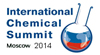 Справка к совещанию глав регионов в рамках X Московского международного химического саммитаОб импортозамещении полимеров в РФПроизводство большинства современных материалов базируется на химической технологии и является основой экономического роста и обеспечения национальной безопасности.Доля химии в ВВПСтраны с крупнейшими экономиками являются также мировыми лидерами в производстве продукции химического комплекса. Российский химический комплекс наполняет менее 4% отечественного ВВП, тогда как у ведущих экономик доля химического комплекса в ВВП составляет 10% и более. Развитие химической промышленности стало драйвером китайской экономики. Сегодня доля китайской химии составляет 25% мирового химического комплекса – при том, что Китай не обладает достаточной сырьевой базой. Россия, являясь мировым лидером в производстве исходного сырья, выпускает только 2% мирового валового химического  продукта.«Принуждающие к развитию» стандарты в дорожном секторе и ЖКХОколо 50% объема химической индустрии (в России и в мире) приходится на полимеры. Уровень потребления этих материалов в значительной мере определяет развитие индустрии в целом. По уровню потребления полимеров на душу населения Россия отстает от развитых стран в 2-3 раза. Это отставание является искусственным, предопределяется непринятием на протяжении многих лет международных стандартов потребления, «принуждающих к развитию». Необходимо единовременно на уровне нескольких субъектов РФ масштабировать опыт некоторых областей и утвердить регламенты, обязывающие применять прогрессивные полимерные материалы при строительстве дорог и для транспортировки воды в секторе ЖКХ. Данная мера позволит в 2-3 раза увеличить спрос в этих крупнотоннажных секторах и значительно повысит как качество дорог, так и питьевой воды, одновременно снизит операционные затраты на текущий и плановый ремонт трасс, что приведет к значительной экономии федерального и региональных бюджетов. Импортозамещение в секторе инженерных и специальных пластиковОдновременно необходимо поставить вопрос о скорейшем запуске производств инженерных и специальных пластиков (инновационные полимеры с наиболее высокой добавленной стоимостью), которые сегодня в значительном, а иногда в полном объеме импортируются. Большинство импортных позиций настолько велики по объему, что организация собственного производства была оправдана 5-8 лет назад. К их числу относятся следующие продукты: полиуретан, полиакрилнитриновые волокна, индустриальные лакокрасочные материалы, полиэфирные волокна, полиэтилентерефталат, терефталевая кислота, нефтехимические смолы, поликарбонат, пигменты для окраски пластмасс и лакокрасочных материалов, все композиционные пластики.Предлагаем направить запросы крупным производителям с предложением определить условия благоприятствования, при которых предприятия способны в короткие сроки наладить выпуск и заместить импорт по названной номенклатуре специальных пластиков. По результатам проведенной работы необходимо принятие дорожной карты с поручением правительству реализовать все доступные меры господдержки в кратчайшие сроки. Себестоимость и защита внутреннего рынка крупнотоннажных марокПо ряду уже выпускаемых крупнотоннажных позиций российские производители продолжают терять конкурентоспособность и не выдерживают конкуренции с импортерами. Так, себестоимость российского ПВХ по крайней мере на 30% выше импортных аналогов по двум причинам: а) энергозатраты отечественных производств в 2 раза выше, чем в аналогичных процессах за рубежом, б) стоимость базового сырья, этилена, более чем в 2 раза превышает стоимость этого продукта за рубежом. Обе причины являются искусственными и определяются несовершенством подходов на уровне исполнительной власти: а) завышенное энергопотребление является следствием непринятия международных строительных регламентов, б) высокая стоимость этилена на российском рынке связана с использованием нефти, а не газа, в качестве сырья для выпуска этилена. Для стремительного выравнивания себестоимости отечественных и зарубежных процессов необходимо единовременное принятие строительных регламентов стран с идентичным климатом (Норвегия, Канада) и смена парадигмы в вопросе обеспечения базовым сырьем, переход с нефти на газ в первичной переработке. В ином случае разрыв в себестоимости полимеров будет расти, а Россия продолжит стремительно терять внутренний рынок базовых крупнотоннажных марок.ВыводыВ случае непринятия предложенных мер (наша оценка отрицательной динамики совпадает с прогнозной оценкой Минпромторга, 2013 г.) — производство химической продукции к 2030 г. по сравнению с 2012 г. упадет в 2 раза. В случае реализации перечисленных мер ожидается увеличение производства базовой химической продукции и полимеров в 3 раза. При этом больше половины прироста в стоимостном выражении к 2030 г. в химической индустрии будет связано с ростом производства и переработки синтетических полимеров.Генеральный директор ОАО «Макполимер», член оргкомитета 10 ММХС                                                             А.К.Микитаев